6. «Парк в микрорайоне № 8 по ул. Республики, 75», (готовность объекта 100%).Средства предусмотрены в бюджетной смете на благоустройство объекта в размере 6 496 640,00 руб. на основании приказа ДФ №08-03-81/2 
от 22.03.2022. - заключен муниципальный контракт на выполнение работ 
по благоустройству объекта с ООО «ЭКОПРОМ-86» №16/2022 от 23.05.2022 года. Сумма по контракту 6 496 640,00 руб. Срок выполнения работ: 
с 01.06.2022 по 31.07.2022.Благоустройство объекта завершено. Приняты и оплачены работы 
по благоустройству объекта. 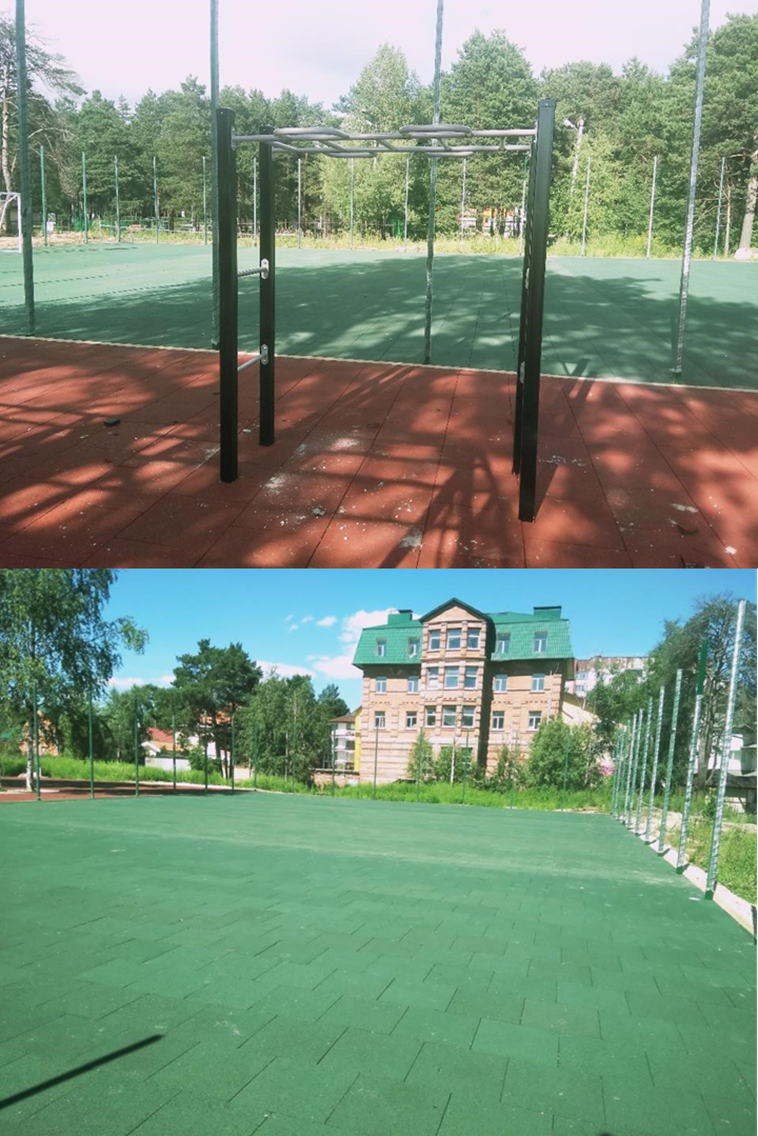 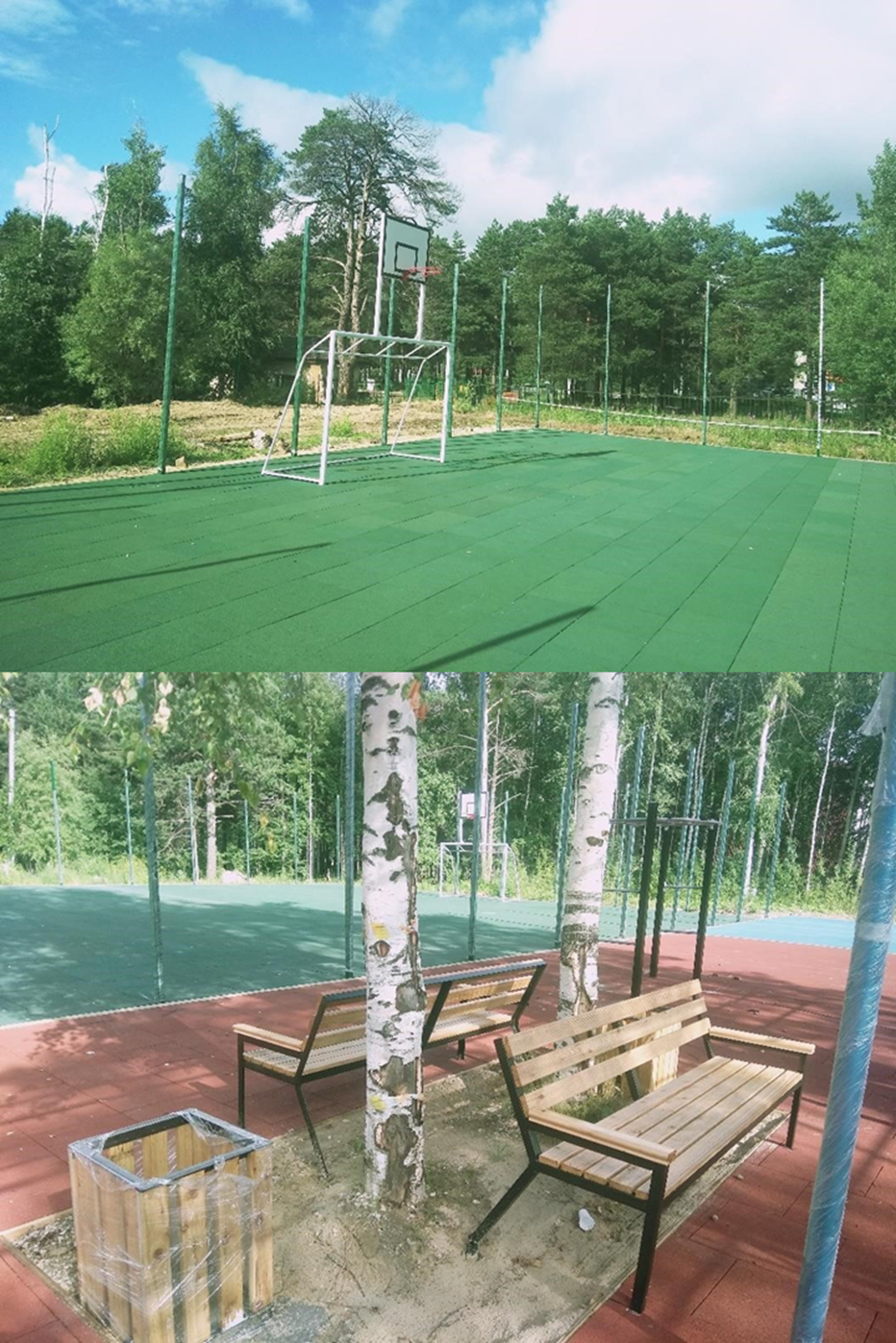 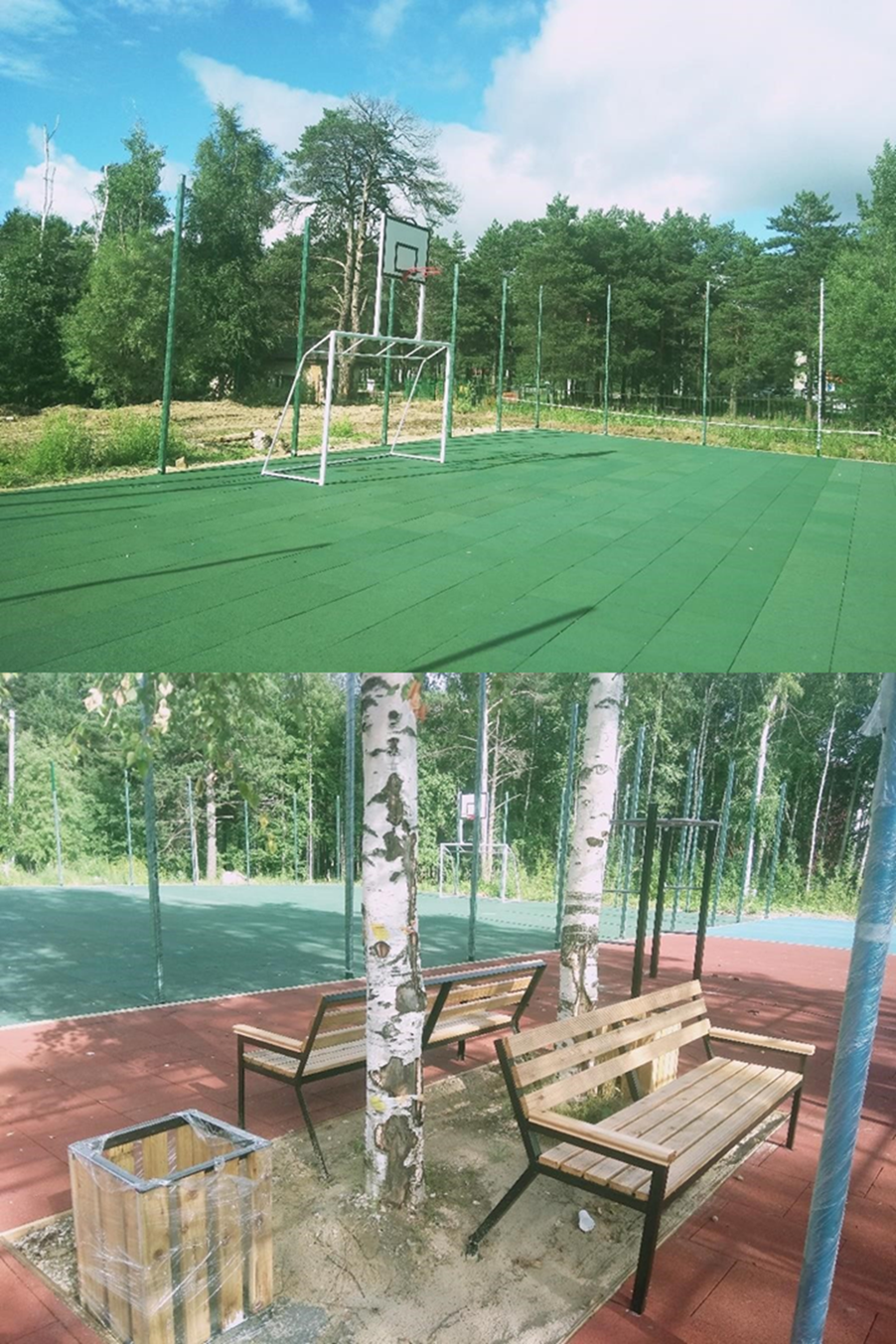 